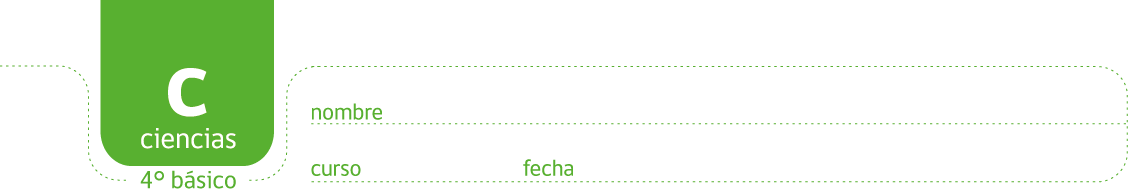 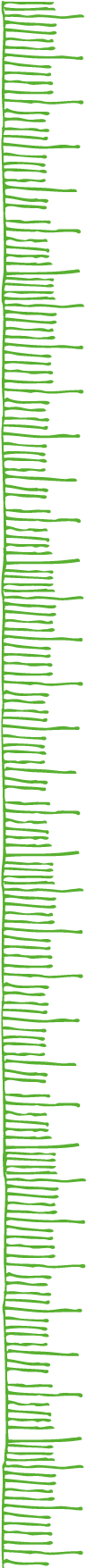 EXPERIMENTANDO CON LA FUERZA DE GRAVEDAD¿Cómo puede la fuerza de gravedad ejercer cambios en los materiales? 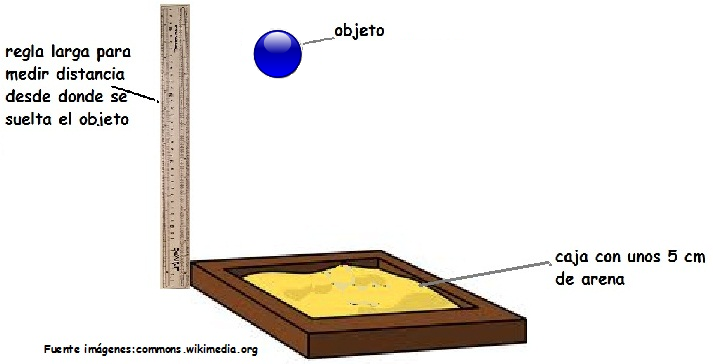 Procedimiento y preguntas:Coloquen el objeto a una distancia de 30 cm. de la caja y déjenlo caer.Observen la marca que deja en la arena.Repitan la actividad, pero ahora dejen caer el objeto a una distancia de 60 cm.Observen la marca que deja el objeto que se suelta a 60 cm y compárenla con la altura de 30 cm. ¿Notan alguna diferencia? Si la hay, ¿a qué creen que se debe?Predigan ¿Cómo creen que será la marca que deja el objeto si lo dejan caer de una altura de 1 metro? Escriba su predicción, discuta con sus compañeros y realicen un experimento para comprobar lo que piensan. Comprueben dejando caer el objeto a una altura de 1 metro.  ¿Se cumplió la predicción de cada uno de ustedes?  ¿Por qué cree que las marcas eran diferentes? ¿Qué fuerza era la que actuaba sobre el objeto? ¿Es esta una fuerza de contacto o a distancia?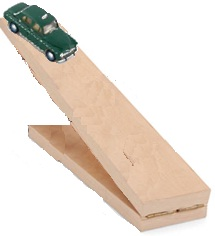 El autito del dibujo está sobre una rampa inclinada.Dibuje cómo debe estar la rampa para el auto se mueva una distancia mayor.  Explique su decisión.En qué posición se puede poner la rampa para que se pueda hacer mover el autito. Explique su decisión.Una vez que el auto está horizontal y, sin inclinar la rampa, ¿de qué otra manera pueden hacer que el auto se mueva?Elaborado por: Carmen Salazar